ПРОТОКОЛзасідання педагогічної ради Щучинецької ЗОШ І-ІІ ступеніввід 13 лютого 2018 року                с.Щучинці                                            № 3Голова педради: Линдрик Л.В. Секретар: Загрейчук В.О.Відсутні: Охорзін Д.В.                                                                                           Порядок денний:    1. Про схвалення проектів підручників для учнів 5-го класу на 2018/2019 навчальний рік (доповідач Линдрик Л.В.)1. Слухали: Линдрик Л.В, директора школи, яка ознайомила присутніх з листом Міністерства освіти  і науки України від 06.02.2018року №1/9-79 «Про вибір замовлення підручників для 5 класу», де подано перелік підручників для 5 класу закладів загальної середньої освіти, яким надається гриф «Рекомендовано Міністерством освіти і науки України», що видаватимуться за кошти державного бюджету у 2018 році.Линдрик Л.В. повідомила, що вчителі ознайомилися з електронними версіями оригінал-макетів доопрацьованих відповідно до чинних навчальних програм підручників для 5-го класу, здійснили безпосередній вибір проектів підручників з кожного предмета. Було наголошено, що підручники зі вступу до історії України та інформатики будуть замовлятися після проведення конкурсного відбору проектів підручників із зазначених предметів.Виступили:Загрейчук В.О., учитель української мови та літератури, яка здійснила аналіз змісту запропонованих підручників з української мови та літератури для 5 класу на 2018/2019 навчальний рік та запропонувала обрати підручники: «Українська мова. 5 клас» (авт. Заболотний О.В., Заболотний В.В.), «Українська література. 5 клас» (авт. Авраменко О.М.).Казьмір К.А., учитель російської мови та зарубіжної літератури, яка проаналізувала зміст підручників з російської мови та зарубіжної літератури для 5 класу на 2018/2019 навчальний рік та запропонувала обрати підручник «Російська мова (1-й рік навчання) для закладів загальної середньої освіти з навчанням українською мовою. 5 клас» (авт. Полякова Т.М., Самонова О.І.), «Зарубіжна література. 5 клас» (авт. Ніколенко О.М., Конєва М., Орлова О.В., Зуєнко М.О., Кобзар О.І.).Линдрик Л.В., учитель англійської мови, яка охарактеризувала зміст підручників з англійської мови для 5 класу на 2018/2019 навчальний рік, та віддала перевагу підручнику «Англійська мова (5-й рік навчання). 5 клас» ( авт. Несвіт А.М.).Дема О.І., учитель географії, здійснивши докладний аналіз змісту підручників з природознавства та основ здоров'я для 5 класу на 2018/2019 навчальний рік, обрала підручник «Природознавство 5 клас» (авт. Корневнюк Т.М.,Баштовий В.І.)., «Основи здоров'я»   5 клас» ( авт. Бех І.Д., Воронцова ТВ., Пономаренко В.С.,Страшко СВ.).Гуменюк Г.Л., учитель математики, яка ознайомила присутніх з особливостями підручників з математики, що запропоновані для 5 класу на наступний навчальний рік., та зупинила свій вибір на підручнику «Математика. 5 клас» (авт. Тарасенкова ТМ.,Богатирьова І.М., Бочко О.П., Коломієць О.М., Сердюк З.О.).Заслухавши та обговоривши питання порядку денного педагогічна рада школиВирішила:Схвалити вибір учителями школи таких підручників для 5 класу на 2018/2019 навчальний рік:«Українська мова. 5 клас» (авт. Заболотний О.В., Заболотний В.В.);«Українська література. 5 клас» (авт. Авраменко О.М.);«Англійська мова (5-й рік навчання). 5 клас» ( авт. Несвіт А.М.);«Зарубіжна література. 5 клас» (авт. Ніколенко О.М., Конєва М., Орлова О.В., Зуєнко М.О., Кобзар О.І.);«Математика. 5 клас» (авт.Тарасенкова ТМ.,Богатирьова І.М., Бочко О.П., Коломієць О.М., Сердюк З.О.);«Природознавство. 5 клас» ( авт. Корневнюк Т.М.,Баштовий В.І.);«Основи здоров’я. 5 клас» (авт. Бех І.Д., Воронцова ТВ., Плномаренко В.С.,Страшко СВ.);«Російська мова (1-й рік навчання) для закладів загальної середньої освіти з навчанням українською мовою. 5 клас» (авт. Полякова Т.М., Самонова О.І.).Передати результати вибору в паперовому та електронному  варіантах до відділу освіти Жмеринської РДА.16.02.2018р.Відповідальність за замовлення проектів підручників для 5 класу на 2018/2019 навчальний рік покласти на директора.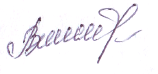 Голова педради:                                             Л.ЛиндрикСекретар педради:                                      	В.Загрейчук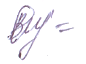 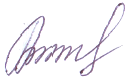 Ознайомлені:                                               	Г.Гуменюк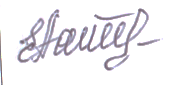 К.Казьмір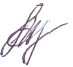 О.Дема